Grove City Area United Way
P.O. Box 388
Grove City, PA 16127
724-458-4527
fax: 724-458-6841
kdistasi@grovecityunitedway.org 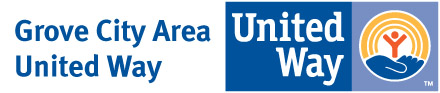 Your business/church/organization/school group is invited to form a volunteer team for the Grove City Area United Way Day of Caring. This year’s event will take place on Saturday, April 20th from 8:00 AM – 12:00 NOON. In the past, volunteers have completed projects such as painting, washing windows, weeding, doing a food drive, organizing books at the library, assembling a playground, cleaning in Olde Town Grove City, and much more! This is a great opportunity to lend a helping hand and make a positive impact in our community.If you are interested in forming a team, please fill out the registration below and return it to the Grove City Area United Way no later than Wednesday, March 27th. Should you have any questions, please contact us by calling 724-458-4527 or e-mailing kdistasi@grovecityunitedway.org. Day of Caring Schedule:8:00 AM – Check-in begins at Grace United Methodist Church (210 South Broad St, Grove City)8:15 AM – Complimentary Breakfast provided to volunteers8:45 AM – Welcome/ Introductions/Instructions and then depart for your Project Sites9:00 AM –12:00 NOON – Day of Caring Service**GCC STUDENTS:  Please indicate # of passengers, including the driver, if a team member has a car & is willing to drive to a project site; please note large groups may need to be split up among smaller projectsName of Business/Church/
Organization/School GroupName of Business/Church/
Organization/School GroupName of Business/Church/
Organization/School GroupTeam Leader NameTeam Leader NameTeam Leader NameTeam Leader phone #Team Leader phone #Team Leader phone #Team Leader e-mail addressTeam Leader e-mail addressTeam Leader e-mail addressNameE-mail AddressE-mail AddressAge(only if under 18)T-shirt sizeGCC Students: Car? How many passengers?**1234567891011121314151617181920